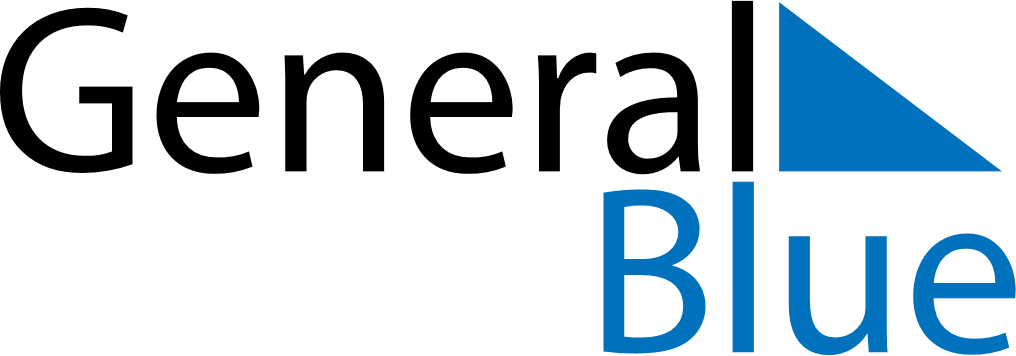 January 2024January 2024January 2024January 2024January 2024January 2024Nuijamaa, South Karelia, FinlandNuijamaa, South Karelia, FinlandNuijamaa, South Karelia, FinlandNuijamaa, South Karelia, FinlandNuijamaa, South Karelia, FinlandNuijamaa, South Karelia, FinlandSunday Monday Tuesday Wednesday Thursday Friday Saturday 1 2 3 4 5 6 Sunrise: 9:17 AM Sunset: 2:59 PM Daylight: 5 hours and 42 minutes. Sunrise: 9:17 AM Sunset: 3:01 PM Daylight: 5 hours and 44 minutes. Sunrise: 9:16 AM Sunset: 3:02 PM Daylight: 5 hours and 46 minutes. Sunrise: 9:15 AM Sunset: 3:04 PM Daylight: 5 hours and 48 minutes. Sunrise: 9:15 AM Sunset: 3:06 PM Daylight: 5 hours and 51 minutes. Sunrise: 9:14 AM Sunset: 3:08 PM Daylight: 5 hours and 53 minutes. 7 8 9 10 11 12 13 Sunrise: 9:13 AM Sunset: 3:09 PM Daylight: 5 hours and 56 minutes. Sunrise: 9:12 AM Sunset: 3:11 PM Daylight: 5 hours and 59 minutes. Sunrise: 9:11 AM Sunset: 3:13 PM Daylight: 6 hours and 2 minutes. Sunrise: 9:09 AM Sunset: 3:15 PM Daylight: 6 hours and 6 minutes. Sunrise: 9:08 AM Sunset: 3:18 PM Daylight: 6 hours and 9 minutes. Sunrise: 9:07 AM Sunset: 3:20 PM Daylight: 6 hours and 13 minutes. Sunrise: 9:05 AM Sunset: 3:22 PM Daylight: 6 hours and 16 minutes. 14 15 16 17 18 19 20 Sunrise: 9:04 AM Sunset: 3:24 PM Daylight: 6 hours and 20 minutes. Sunrise: 9:02 AM Sunset: 3:27 PM Daylight: 6 hours and 24 minutes. Sunrise: 9:00 AM Sunset: 3:29 PM Daylight: 6 hours and 28 minutes. Sunrise: 8:59 AM Sunset: 3:31 PM Daylight: 6 hours and 32 minutes. Sunrise: 8:57 AM Sunset: 3:34 PM Daylight: 6 hours and 36 minutes. Sunrise: 8:55 AM Sunset: 3:36 PM Daylight: 6 hours and 41 minutes. Sunrise: 8:53 AM Sunset: 3:39 PM Daylight: 6 hours and 45 minutes. 21 22 23 24 25 26 27 Sunrise: 8:51 AM Sunset: 3:41 PM Daylight: 6 hours and 50 minutes. Sunrise: 8:49 AM Sunset: 3:44 PM Daylight: 6 hours and 54 minutes. Sunrise: 8:47 AM Sunset: 3:47 PM Daylight: 6 hours and 59 minutes. Sunrise: 8:45 AM Sunset: 3:49 PM Daylight: 7 hours and 4 minutes. Sunrise: 8:43 AM Sunset: 3:52 PM Daylight: 7 hours and 8 minutes. Sunrise: 8:41 AM Sunset: 3:54 PM Daylight: 7 hours and 13 minutes. Sunrise: 8:39 AM Sunset: 3:57 PM Daylight: 7 hours and 18 minutes. 28 29 30 31 Sunrise: 8:36 AM Sunset: 4:00 PM Daylight: 7 hours and 23 minutes. Sunrise: 8:34 AM Sunset: 4:03 PM Daylight: 7 hours and 28 minutes. Sunrise: 8:32 AM Sunset: 4:05 PM Daylight: 7 hours and 33 minutes. Sunrise: 8:29 AM Sunset: 4:08 PM Daylight: 7 hours and 38 minutes. 